Отчет о проведении наиболее значимых мероприятий антинаркотической направленности  в Екатериновском сельском поселении Щербиновского района за март 2019 года.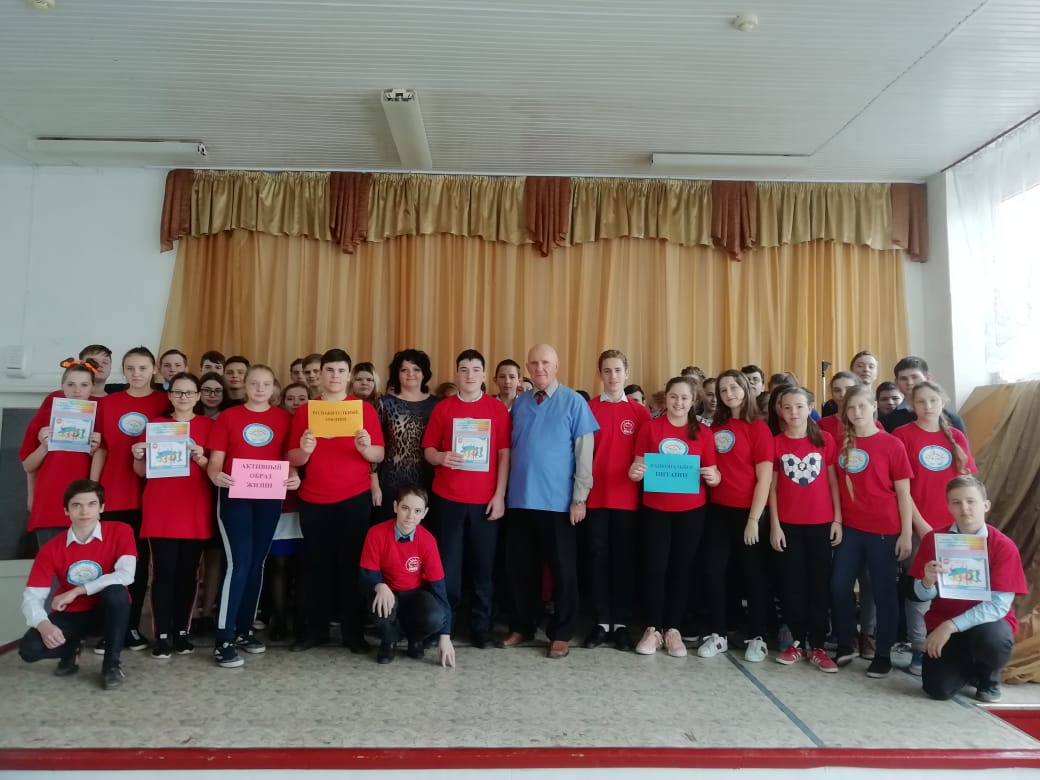 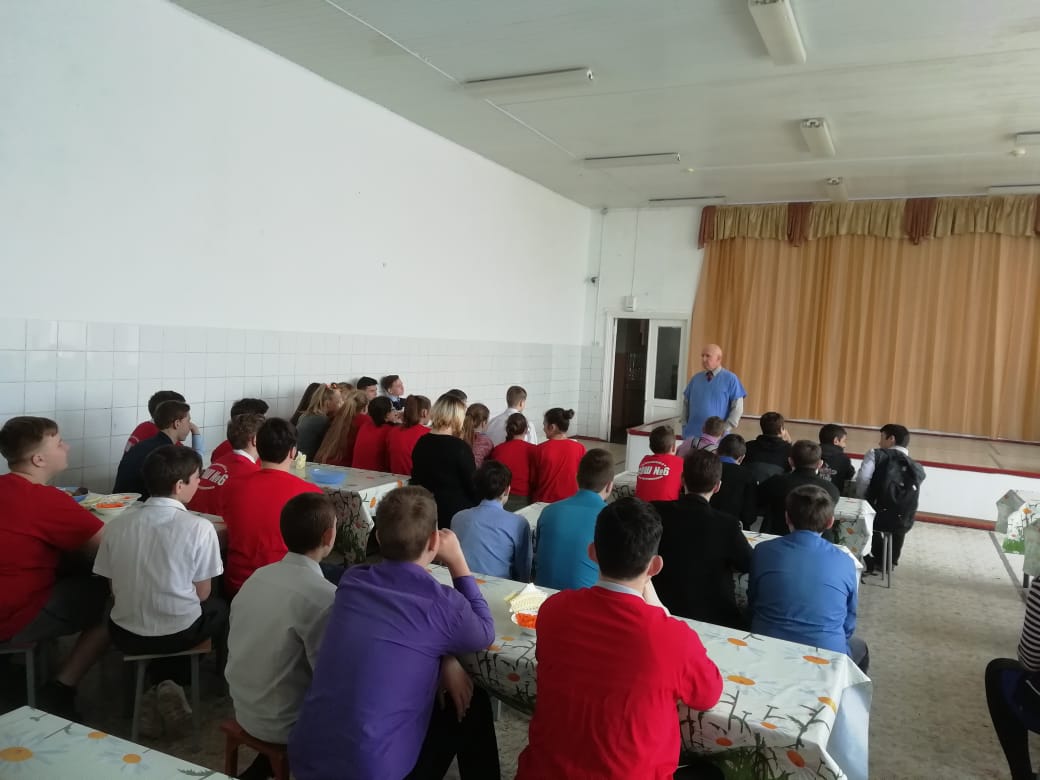 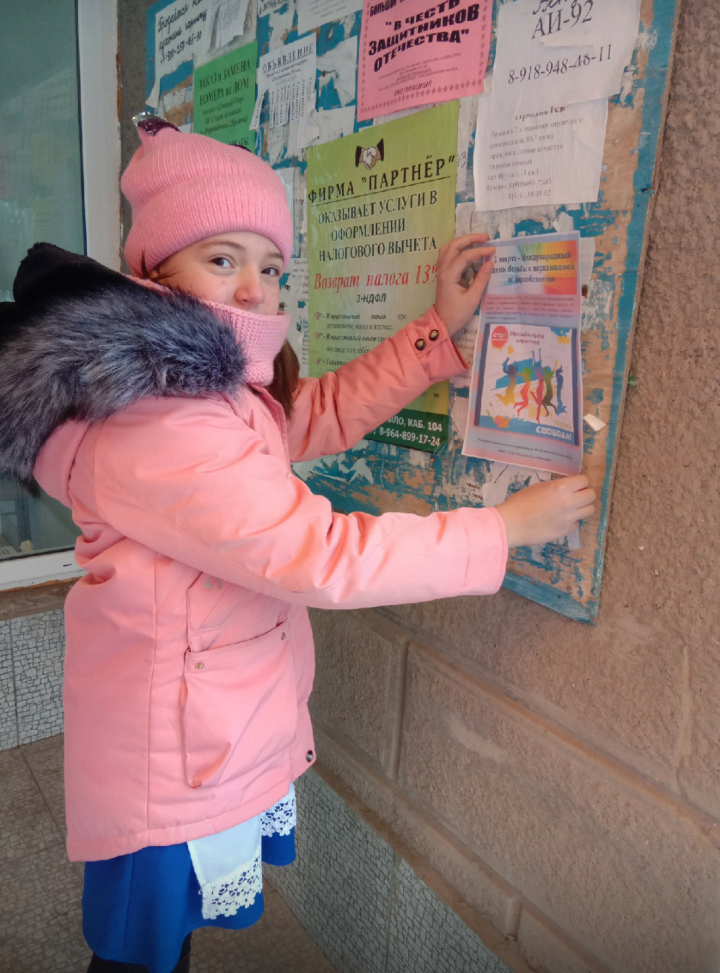 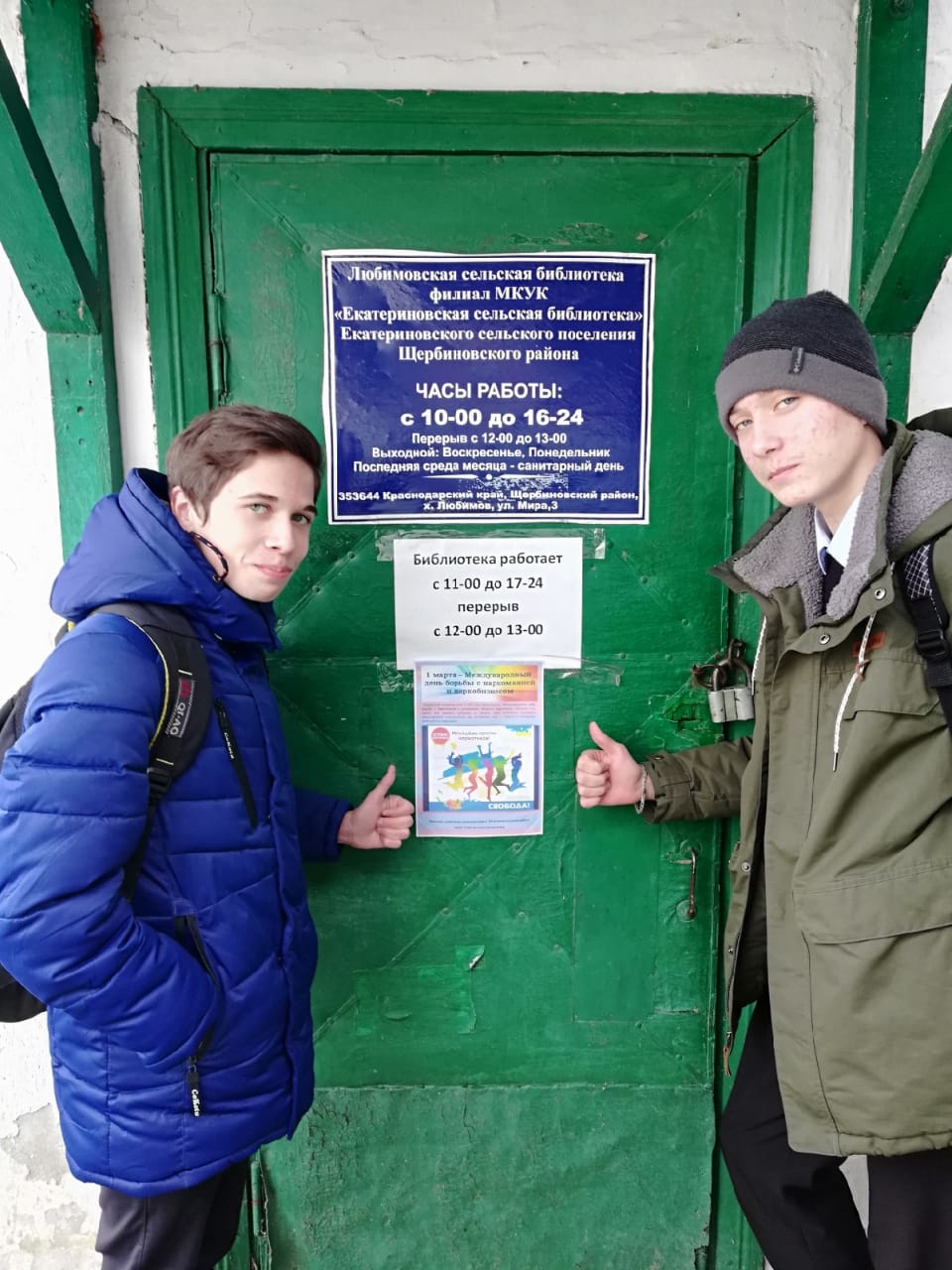 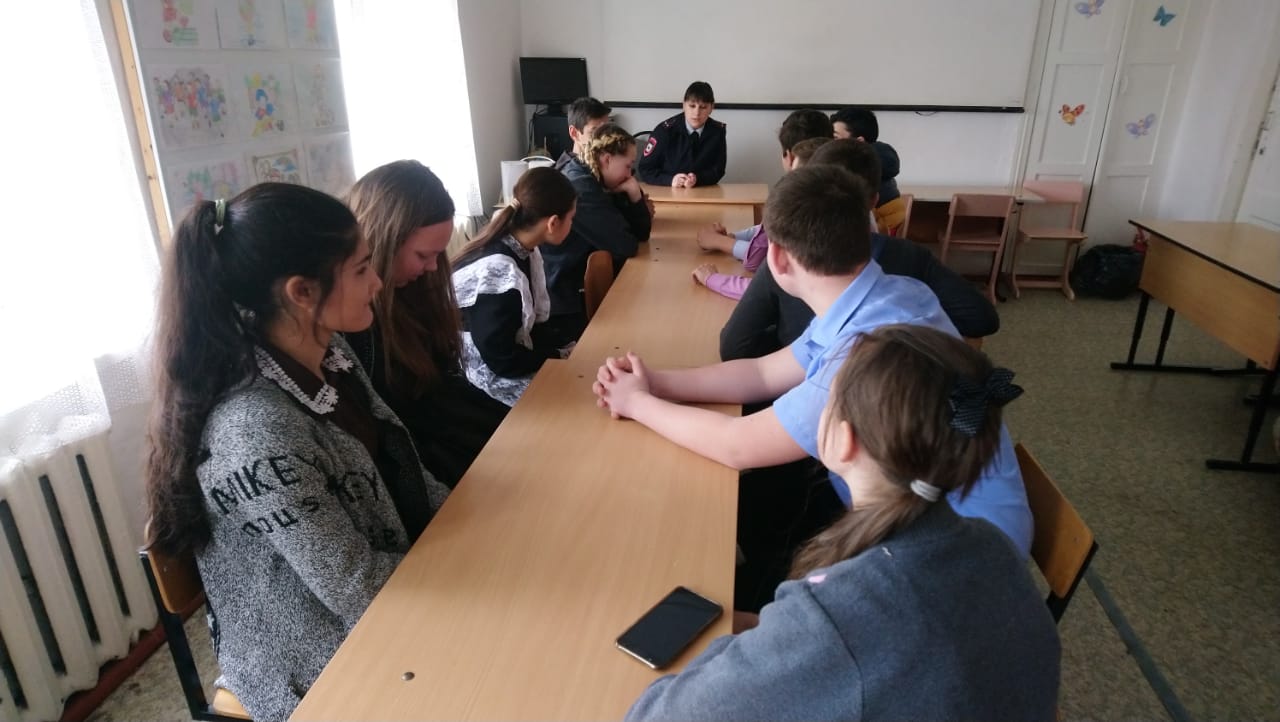 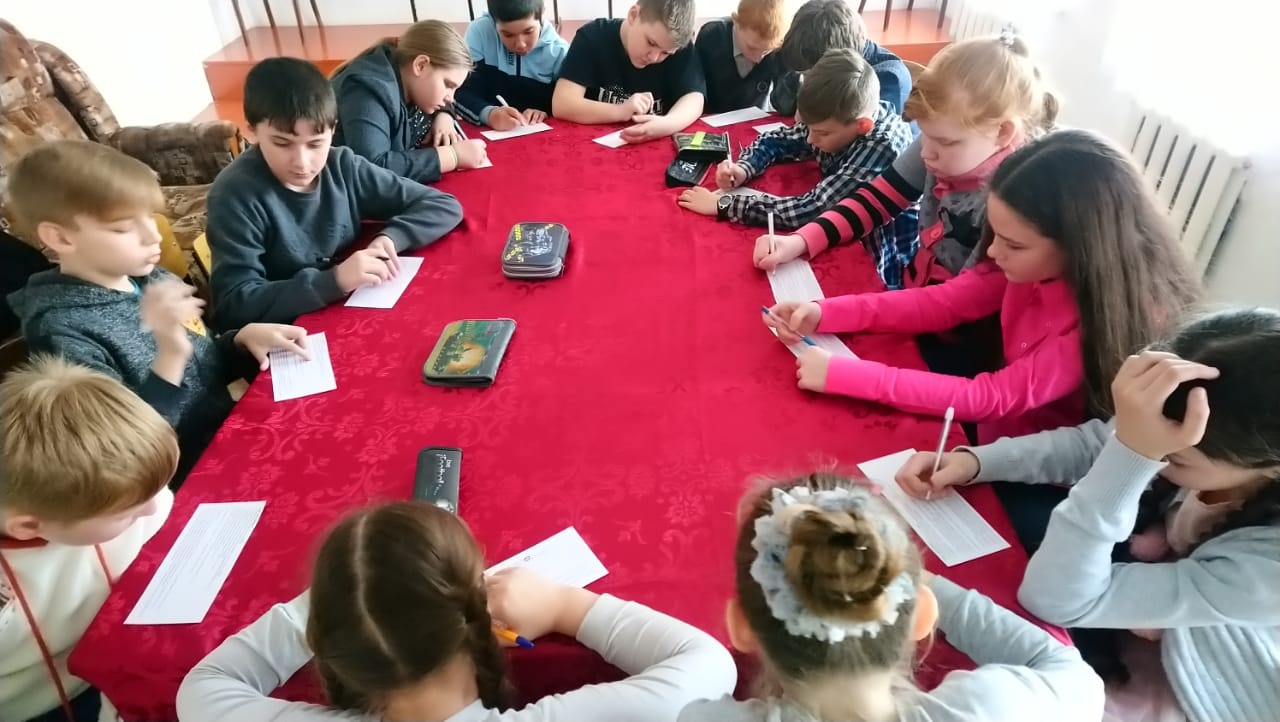 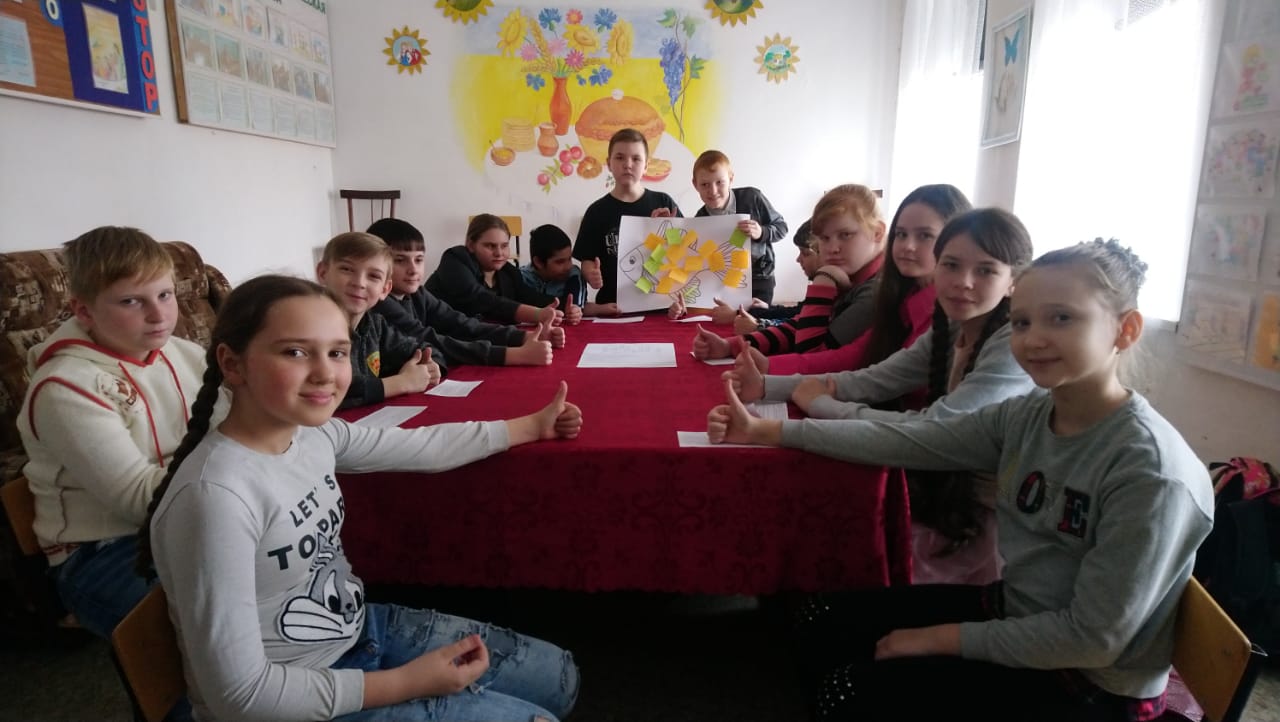 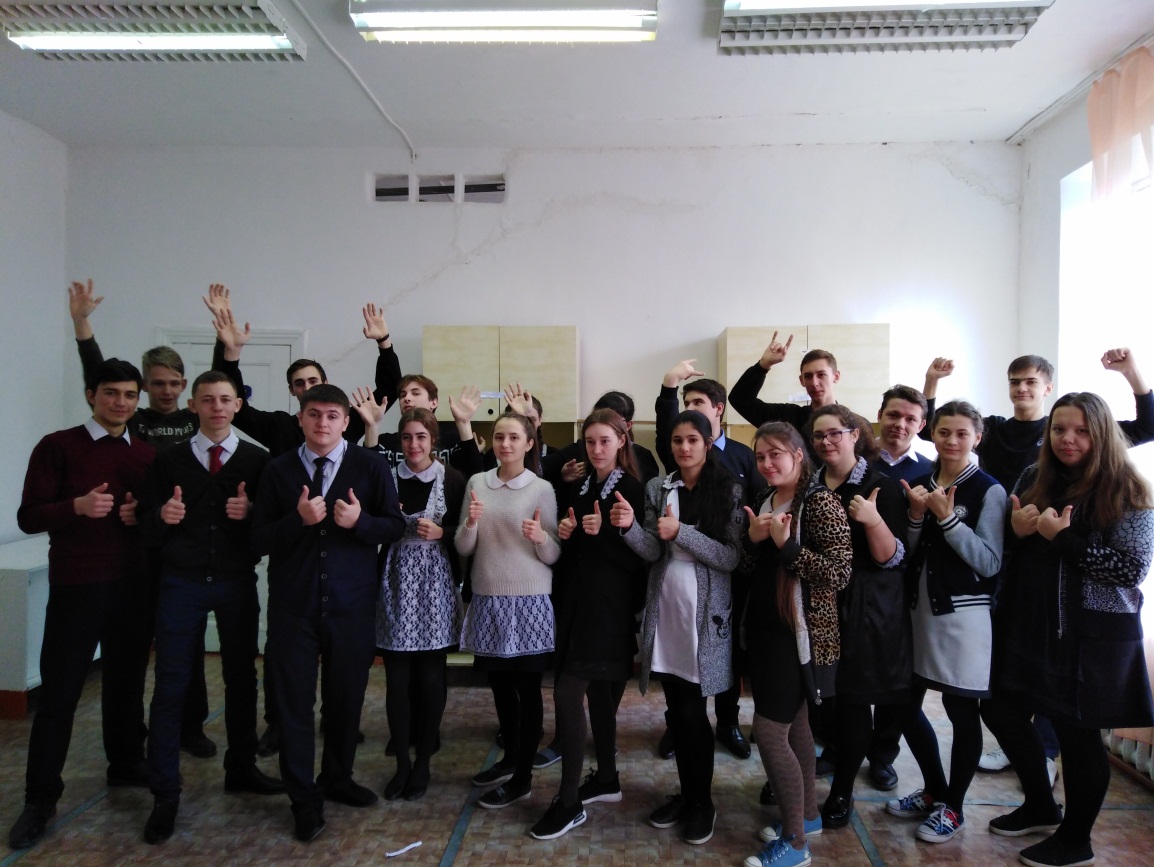 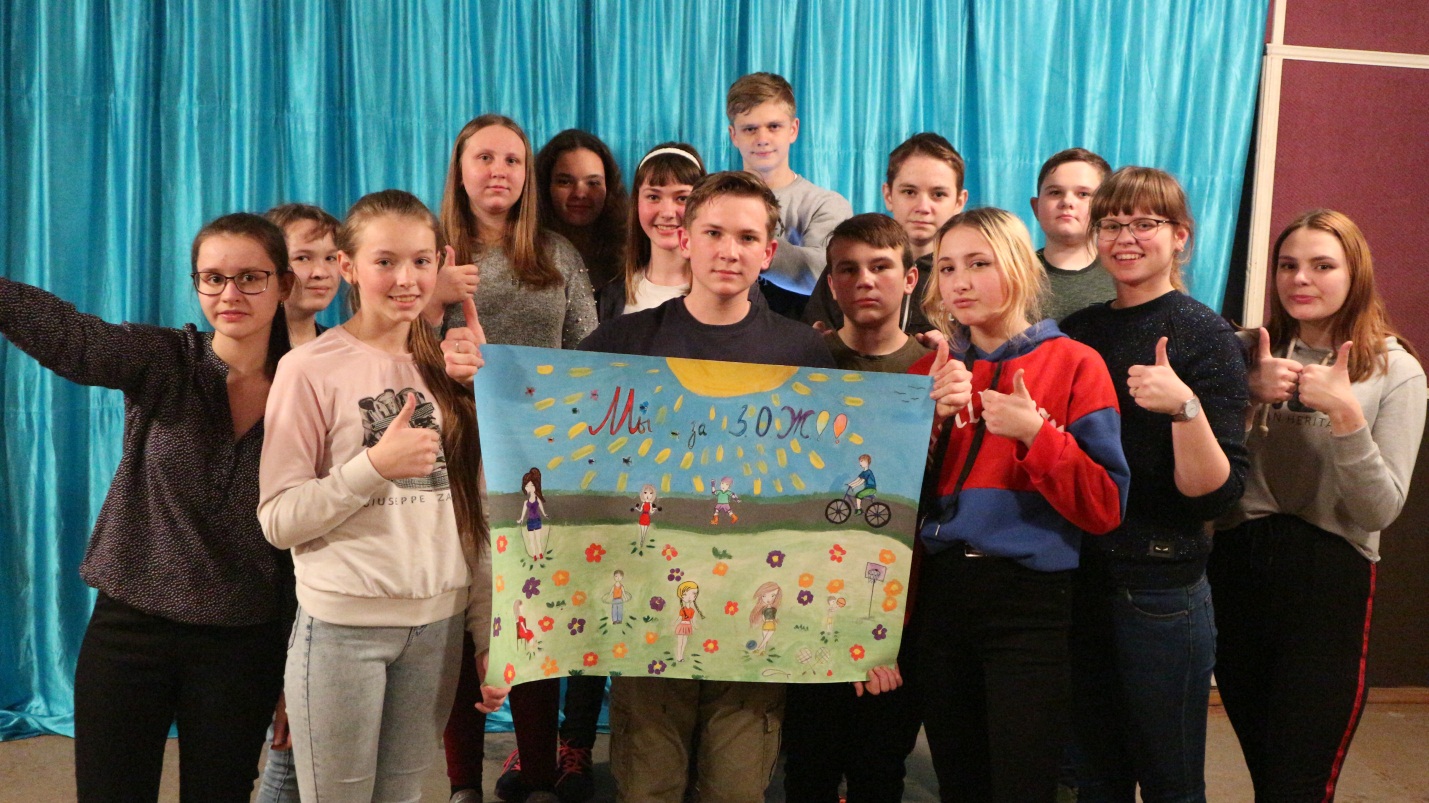 Отчет о проведенных мероприятиях, организованных в Екатериновском сельском поселении Щербиновского района в марте 2019 годаОтчет о проведенных мероприятиях, организованных в Екатериновском сельском поселении Щербиновского района в марте 2019 годаОтчет о проведенных мероприятиях, организованных в Екатериновском сельском поселении Щербиновского района в марте 2019 годаОтчет о проведенных мероприятиях, организованных в Екатериновском сельском поселении Щербиновского района в марте 2019 годаОтчет о проведенных мероприятиях, организованных в Екатериновском сельском поселении Щербиновского района в марте 2019 годаКраткая характеристика проведенного мероприятия, оценка качестваНаименование антинаркотического мероприятия, охват участниковПрименение средств технического обучения (Презентация, видеороликов, интернет –ресурс) популяризующих  здоровый образ жизни и занятия спортомФИО  специалистов (должность принявшего участите) в проведении мероприятияДата, время и место проведенного мероприятияФИО ответственного лица, контактный телефон Краткая характеристика проведенного мероприятия, оценка качестваВсемирный день борьбы с наркотиками и наркобизнесом. Антинаркотическая акция «Миссия - жить!».Просмотр видеоролика антинаркотической направленности «Лестница смерти»50 человеквидеоролик https://minobr.krasnodar.ru/obrazovanie/vospitatelnaya-rabota/antinarko/videoroliki-16/Врач психиатр-нарколог ГБУЗ «Щербиновская ЦРБ» МЗ КК                                  Новиков Дмитрий Николаевич01.03.201912:00-12:40МБОУ СОШ № 6 с. Екатериновкаул. Калинина, 50Заместитель директора по ВР Булгакова М.С. 89183825511В мероприятии принял участие врач-нарколог ГБУЗ «Щербиновский ЦРБ» МЗКК Новиков Дмитрий Николаевич, который рассказал ребятам о Вредном воздействии наркотиков на молодой организм.  В ходе встречи была проведена беседа, затрагивающая основные аспекты жизнедеятельности человека. Ребятам был продемонстрирован социальный видеоролик, расска-зывающий о том, каким именно образом можно защитить свой организм от пагубного воздействия отравляющих веществ.Молодежь принимала активное уча-стие в обсуждении вопроса. Итогом мероприятия стало распространение листовок по Екатериновскому сельскому поселениюЧас общения «Наркотики – чума 21 века».Просмотр видеоролика «Среда обитания. Табачный заговор»,25 человекhttps://minobr.krasnodar.ru/obrazovanie/vospitatelnaya-rabota/antinarko/videoroliki-14/Инспектор ОПДН ОУУП и ПДН ОМВД России по Щербиновскому району мл.лейтенант полиции Мокану Анна Александровна06.03.201913:40-14:20МБОУ СОШ № 6 с. Екатериновкаул. Калинина, 50Педагог-психолог Черникова Е.В.социальный педагог Желтушко Р.А.88615138432Мероприятие было направлено на привлечение внимания школьников к вопросам своего здоровья, а также на формирование мотивации здорового образа жизни.Ребята узнали обо всех пагубных привычках человека. О том, что наркотиками являются не только непосредственно наркотические вещества, но и алкоголизм и табакокурение.Час общения прошел интересно, ребята принимали активное участие, задавали много вопросов, высказывали свое мнениеАктуальный разговор «Путь к здоровью - красота и мода требует»,18 человек-Медсестра  ГБУЗ «Щербиновская ЦРБ» МЗ ККРуденко Марина Николаевна01.03.20198:30МБОУ СОШ № 6 с. Екатериновкаул. Калинина, 50ДиректорМКУК «Екатериновская сельская библиотека»Настасий Н.В.891831226161 марта  отмечается Международный день борьбы с наркоманией и незаконным оборотом наркотиков к этой дате в МКУК «Екатериновская сельская библиотека» проведен  актуальный разговор «Путь к здоровью. Красота и мода требует». Мода и здоровье… Молодёжь относится к новым модным течениям более чем положительно, не задумываясь над тем, а нужно ли всё это? Должна ли мода затмевать здравый смысл?, об этом мы говорили на данном мероприятии. Приглашенная медсестра ГБУЗ «Щербиновская ЦЗБ» МЗКК Руденко М.Н. рассказала о здоровой пище; о продуктах, где содержатся витамины АВС, которые полезны молодому организму; как правильно питаться; привила примеры идеального завтрака, обеда и ужина; рассказала о перекусах.  Далее поговорили о моде на пирсинг и тату. Так же не остались без внимания вредные привычки.Мероприятие сопровождала показом видеоролика «Синтетические наркотики».В заключение мероприятия посмотрели фильм «У последней черты».В мероприятии приняли участие 20 учащихся 10-11  классов МБОУ СОШ № 6 Просмотр видеоролика антинаркотической направленности «Синтетические наркотики» 18 человеквидеороликМедсестра  ГБУЗ «Щербиновская ЦРБ» МЗ ККРуденко Марина Николаевна01.03.20199:00МБОУ СОШ № 6 с. Екатериновкаул. Калинина, 50ДиректорМКУК «Екатериновская сельская библиотека»Настасий Н.В.891831226161 марта  отмечается Международный день борьбы с наркоманией и незаконным оборотом наркотиков к этой дате в МКУК «Екатериновская сельская библиотека» проведен  актуальный разговор «Путь к здоровью. Красота и мода требует». Мода и здоровье… Молодёжь относится к новым модным течениям более чем положительно, не задумываясь над тем, а нужно ли всё это? Должна ли мода затмевать здравый смысл?, об этом мы говорили на данном мероприятии. Приглашенная медсестра ГБУЗ «Щербиновская ЦЗБ» МЗКК Руденко М.Н. рассказала о здоровой пище; о продуктах, где содержатся витамины АВС, которые полезны молодому организму; как правильно питаться; привила примеры идеального завтрака, обеда и ужина; рассказала о перекусах.  Далее поговорили о моде на пирсинг и тату. Так же не остались без внимания вредные привычки.Мероприятие сопровождала показом видеоролика «Синтетические наркотики».В заключение мероприятия посмотрели фильм «У последней черты».В мероприятии приняли участие 20 учащихся 10-11  классов МБОУ СОШ № 6 Выпуск стенгазеты « Мы за ЗОЖ», посвященной всемирному дню борьбы с наркотиками и наркобизнесом25 человекинтернет-ресурсВрач общей практики ГБУЗ «Щербиновская ЦРБ» МЗ ККФеофанов Сергей  Владимирович01.03.201911:00 МКУК «Екатери-новский СДК» с. Екатериновкаул. Торговая, 38Художественный руководительКириленко О.С.89284264439В МКУК «Екатериновский СДК» прошло мероприятие выпуск стенгазеты «Здоровый образ жизни», посвященный всемирному дню борьбы с наркотиками и наркобизнесом. В начале мероприятия художественный руководитель О.С. Кириленко рассказала ребятам о том, что такое здоровый образ жизни — основные принципы (ЗОЖ). Здоровье – это наше богатство, сохранить которое можно только при правильном образе жизни. От физического и духовного состояния человека зависит, насколько интересной и красочной будет его жизнь. Нынче модно вести здоровый образ жизни, потому как обществу нужны успешные и здоровые люди. Перечислили с ребятами несколько аспектов ЗОЖ, которым должны следовать люди, желающие успеха. Некоторые из этих аспектов ребята позже нарисовали в своей стенгазете, которую назвали «Мы за ЗОЖ».Все участники мероприятия единогласно решили, что ЗОЖ – путь к красоте, молодости и к успеху в любой деятельности. Ребята выбирают правильный образ жизни, чтобы быть здоровыми и привлекательными.Просмотр видеоролика антинаркотической направленности «Мама. Спайс – наркотик убийца» 25 человеквидеороликВрач общей практики ГБУЗ «Щербиновская ЦРБ» МЗ ККФеофанов Сергей  Владимирович30.03.201916:30 МКУК «Екатери-новский СДК» с. Екатериновкаул. Торговая, 38Художественный руководительКириленко О.С.89284264439В МКУК «Екатериновский СДК» прошло мероприятие выпуск стенгазеты «Здоровый образ жизни», посвященный всемирному дню борьбы с наркотиками и наркобизнесом. В начале мероприятия художественный руководитель О.С. Кириленко рассказала ребятам о том, что такое здоровый образ жизни — основные принципы (ЗОЖ). Здоровье – это наше богатство, сохранить которое можно только при правильном образе жизни. От физического и духовного состояния человека зависит, насколько интересной и красочной будет его жизнь. Нынче модно вести здоровый образ жизни, потому как обществу нужны успешные и здоровые люди. Перечислили с ребятами несколько аспектов ЗОЖ, которым должны следовать люди, желающие успеха. Некоторые из этих аспектов ребята позже нарисовали в своей стенгазете, которую назвали «Мы за ЗОЖ».Все участники мероприятия единогласно решили, что ЗОЖ – путь к красоте, молодости и к успеху в любой деятельности. Ребята выбирают правильный образ жизни, чтобы быть здоровыми и привлекательными.